Working Party 6APT VIEW AND PRELIMINARY APT COMMON PROPOSAL on WRC-19 agenda item 9.1 (issue 9.1.7)Agenda Item 9.1, issue 9.1.7:Issue 2) in the Annex to Resolution 958 (WRC-15)2)	Studies to examine: a)	whether there is a need for possible additional measures in order to limit uplink transmissions of terminals to those authorized terminals in accordance with No. 18.1;b)	the possible methods that will assist administrations in managing the unauthorized operation of earth station terminals deployed within its territory, as a tool to guide their national spectrum management programme, in accordance with Resolution ITU-R 64 (RA-15).BackgroundWhile the 2015 ITU Radiocommunication Assembly (RA-15) addressed this matter through the establishment of Resolution ITU-R 64 Guidelines for the management of unauthorized operation of earth station terminals, WRC-15 subsequently included further studies under Issue 2 Annexed to Resolution 958 (WRC-15). The Annex to Resolution 958 (WRC-15) sought urgent studies for the 2019 World Radiocommunication Conference. The studies (the responsibility of ITU-R Working Party 1B) are to consider if there is a need for possible additional measures in order to limit uplink transmissions of terminals to those authorised terminals in accordance with RR No. 18.1, and possible methods to ‘assist administrations in managing the unauthorized operation of earth station terminals deployed within its territory, as a tool to guide their national spectrum management programme,’ in accordance with Resolution ITU-R 64 (RA-15). Studies under WRC-19 agenda item 9.1, issue 9.1.7 examined the need for additional measures to limit uplink transmissions of terminals to authorized ones and possible methods to assist administrations in managing unauthorized operation of earth stations. At the June 2018 meeting, WP1B completed the studies and finalized the draft CPM text on this agenda item (see Document  CPM19-2/1-E). At the February 2019 Meeting, CPM19-2 approved the CPM text on WRC-19 agenda item 9.1, issue 9.1.7(see Document R15-CPM19.02-R-0001).With respect to Issue 2a) in the Annex of Resolution 958 (WRC-15), two options have been identified:Option 1:  no change to the Radio Regulations as current measures are sufficient. The Radio Regulations, specifically the provisions of Article 18, contain a clear and unambiguous requirement to operate an earth station only if duly authorized. New provisions in the Radio Regulations will not help address unlawfully operated earth stations.Option 2: to develop a new WRC Resolution to assist administrations with the application of RR No. 18.1(see Document R15-CPM19.02-R-0001).With respect to Issue 2b) in the Annex of Resolution 958 (WRC-15), one option has been identified: to provide necessary guidelines on satellite monitoring capabilities, along with possible revision and/or further development of ITU-R Reports or Handbooks to assist administrations with managing unauthorized operation of earth stations deployed within their territory, as a tool to guide their national spectrum management.Documents- Input Documents: APG19-5/INP-15R1(Samoa and Vanuatu), 34 (IRN), 34Add1(IRN), 47 (AUS), 54 (INS), 70 (CHN), 88R1 (J), 90 (J), 105 ((MLA, SNG and THA), 132 (KOR).- Information Documents: APG19-5/INF-18 (CEPT), 19 (ATU), 20 (CITEL), 22 (RCC).Summary of DiscussionsSummary of Members’ viewAustralia - Document APG19-5/INP-47For Issue 2a, Australia is of the view that earth station licensing is the responsibility of administrations and no changes to the Radio Regulations are necessary. Article 18 sufficiently addresses the required regulatory measures. This is consistent with Option 1 for Issue 2a in the CPM Report.For Issue 2b, Australia is of the view that further assistance to administrations in managing (identifying and geo-locating) unauthorized operation of earth station terminals deployed within their territory can be accommodated in ITU-R guidelines on satellite monitoring capabilities and ITU-R Reports or Handbooks as appropriate. This is consistent with the singular Option for Issue 2b in the CPM Report.Australia proposes a Preliminary APT Common Proposal as follows (see the embedded file in Document APG19-5/INP-47)):No change to the Radio Regulations.To Suppress Paragraph 2) of the Annex to Resolution 958 (WRC-15) can be suppressed.China - Document APG19-5/INP-70Issue 2a) in the Annex to Resolution 958 (WRC-15), NOC.Radio Regulations (WRC-15) Volumes 1 and 2Issue 2b) in the Annex to Resolution 958 (WRC-15)To further assist administrations in managing (identifying and geolocating) the unauthorized operation of earth stations deployed within their territory, the ITU-R needs to provide necessary guidelines on satellite monitoring capabilities, along with possible revision and further development of ITU-R Reports or Handbooks in this regard. These may provide guidance and support for administrations in managing the unauthorized operation of earth stations deployed within their territory and tools to guide their national spectrum management.Indonesia - Document APG19-5/INP-54For Issue 2a) in Annex to Resolution 958 (WRC-15), Indonesia is of the view that earth station licensing and its related issues including unauthorized transmissions are national matters and no changes to the Radio Regulations are necessary as Article 18 sufficiently addresses the required international regulatory measures.For Issue 2b) in Annex to Resolution 958 (WRC-15), Indonesia is of the view to support ITU to provide necessary guidelines on satellite monitoring capabilities, along with possible revision and/or further development of ITU-R Reports or Handbooks to assist administrations with managing unauthorized operation of earth station terminals deployed within their territory, as a tool to guide their national spectrum management.Iran - Document APG19-5/INP-34(IRN), APG19-5/34-Add1The Administration of Iran proposes two Draft PACPs as following to be considered and adopted as PACPs by APG19-5 meeting:The first Draft PACP proposes no change to the Articles and suppressing Resolution 958 (WRC-15) (see the embedded file in Document APG19-5/INP-34 ).The second Draft PACP proposes modification to draft new Resolution under Option 2 of Issue 2a as provided in the CPM Report (see Document APG19-5/INP-34-Add1).Japan - Document APG19-5/INP-88-R1(J), APG19-5/INP-90Japan supports the studies conducted at ITU-R, which are not to impose unnecessary regulations and constraints on administrations, satellite network operators and authorized earth stations. To resolve Issue 2b, Japan supports that ITU-R provides necessary guidelines on satellite monitoring capabilities, along with possible revision and further development of ITU-R Reports or Handbooks.With respect to Issue 2a), while Japan does not oppose to Option 1-NOC to the RR, as a possible way forward, Japan may also accept Option 2 provided that some modifications to the new WRC Resolution are agreed(see the attachment in Document APG19-5/INP-90 ).  Malaysia - Document APG19-5/INP-105 Malaysia is of the view that international regulatory measures stated in the RR Article 18 are sufficient for addressing the issue of unauthorized earth station in fixed satellite service and therefore support Option 1 – NOC to the RR for issue 2a. Nevertheless, Malaysia supports the development of ITU-R reports or handbooks to assist administrations with managing unauthorized operation of earth station terminals deployed within their territory and therefore support the single option for Issue 2b.Korea - Document APG19-5/INP-132The Republic of Korea supports no change to the Radio Regulations for Issue 2a) in the CPM Report with the view that earth station licensing and its related issues including unauthorized transmissions are national matters, and international regulatory measures stated in the RR Article 18 are sufficient for addressing the issue of unauthorized earth station in fixed satellite service. Samoa and Vanuatu - Document APG19-5/INP-15R1Recognizing the concerns of administrations affected by unauthorized operation of earth station terminals, the following methods are supported to satisfy issue 9.1.7:Issue 2a: Option 1: no change to the Radio Regulations as current measures are sufficient.Issue 2b: to provide necessary guidelines on satellite monitoring capabilities, along with possible revision and/or further development of ITU-R reports or handbooks to assist administrations with managing unauthorized operation of earth station terminals deployed within their territory, as a tool to guide their national spectrum management.Singapore - Document APG19-5/INP-105Singapore is of the view that international regulatory measures stated in the RR Article 18 are sufficient for addressing the issue of unauthorized earth station in fixed satellite service and therefore support Option 1 – NOC to the RR for issue 2a. Nevertheless, Singapore supports the development of ITU-R reports or handbooks to assist administrations with managing unauthorized operation of earth station terminals deployed within their territory and therefore support the single option for Issue 2b.Thailand - Document APG19-5/INP-105Thailand is of the view that international regulatory measures stated in the RR Article 18 are sufficient for addressing the issue of unauthorized earth station in fixed satellite service and therefore support Option 1 – NOC to the RR for issue 2a. Nevertheless, Thailand supports the development of ITU-R reports or handbooks to assist administrations with managing unauthorized operation of earth station terminals deployed within their territory and therefore support the single option for Issue 2b.Discussions and Views raised during the meetingConsidering all the contributions to the APG19-5 meeting, with respect to Issue 2a), two views were expressed during the meeting. One is to support method A, which means no change to Radio Regulations. The other view is to propose a draft new WRC resolution to address this issue. Although the consensus view on NOC to Radio Regulation could not be achieved, with appreciate cooperation of all participants, the meeting agreed to push forward the PACP as the embedded file in Section 5.APT ViewsWith respect to Issue 2a) in the Annex of Resolution 958 (WRC-15), APT Members support no change to the Articles of the RR, since the current Articles are sufficient.With respect to Issue 2b) in the Annex of Resolution 958 (WRC-15), APT Members support the following option in the CPM Report (see Document R15-CPM19.02-R-0001):to provide necessary guidelines on satellite monitoring capabilities, along with possible revision and/or further development of ITU-R Reports or Handbooks to assist administrations with managing unauthorized operation of earth stations deployed within their territory, as a tool to guide their national spectrum management.APT Members support suppression of item 2) of the Annex to Resolution 958 (WRC-15).Preliminary APT Common Proposal____________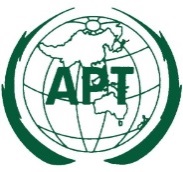 ASIA-PACIFIC TELECOMMUNITYDocument No:The 5th Meeting of the APT Conference PreparatoryGroup for WRC-19 (APG19-5)APG19-5/OUT-4631 July – 6 August 2019, Tokyo, Japan6 August 2019